Date_____________________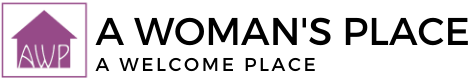 Internship ApplicationPersonal InformationFull Name: ___________________________________________________________________Mailing Address: _____________________________________________________________City: ______________________   State: ____________ Zip Code: ___________________Cell Phone (please include area code): _______________________________________Email address: ________________________________________________________________EducationHighest level of education: ___________________________________________________Expected graduation date (if applicable): _____________________________________Major/field of study: __________________________________________________________Are you interested in receiving academic credit? ______________________________	If so, how many hours do you need? ____________________________________Languages Spoken/Level of Proficiency: _______________________________________Please check the position you are interested in:For a full description of each position, please see www.awpdv.org/internships.html__________	Domestic Violence Advocate __________      Marketing InternHow did you hear about internship opportunities at A Woman’s Place?Relevant Experience: Please attach a cover letter and current resume.Why are you interested in interning at A Woman’s Place?What would you like to gain from your internship experience?What do you know about domestic violence? What unique experiences, skills, and insight do you bring to the table?Have you ever been charged and/or convicted of a crime?  If yes, please explain.Desired length of internship participation: ____________________________Desired weekly or monthly time commitment: __________________________________Please list the hours you are available to work.  We can host interns from 7 a.m.-10 p.m. every day of the week.Sunday__________________________	Monday_______________________________Tuesday_________________________	Wednesday___________________________Thursday_________________________	Friday_________________________________Saturday_________________________Please return the completed application to:If you selected victim advocacy as your desired interest and need school credit: Intervention & Employment Coordinatorjosselyn@awpdv.org